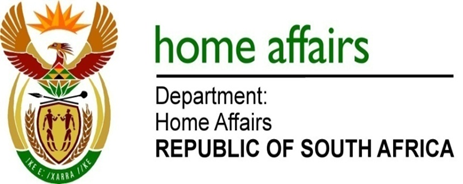 NATIONAL ASSEMBLYQUESTION FOR WRITTEN REPLYQUESTION NO. 1269DATE OF PUBLICATION: Friday, 19 May 2017 INTERNAL QUESTION PAPER 17 OF 20171269.	Mr M H Hoosen (DA) to ask the Minister of Home Affairs: (1)		Whether her department has ever awarded any contracts and/or tenders to (a) a certain person (name furnished) and/or (b) any company or organisation related to the specified person in any way since 26 May 2014; if so, what were the (i) dates, (ii) amounts and (iii) descriptions of each tender and/or contract awarded in each case;(2)	whether her department has ever allowed the person to assist with IT-related consulting and/or passport processing-related work; if so, what (a) were the (i) dates and (ii) descriptions of the person’s assistance in each case and (b) compensation did the person received in each case?										NW1411EREPLY:The Department of Home Affairs is not in a position to respond to the question as the Department does not know which company / companies the person referred to is associated with or working for. The person referred to is and was not employed by the Department.No. 